Девятое мая – и в небо взлетают шары.Девятое мая – повсюду улыбки, цветы.Девятое мая – и слёзы, и радость в глазах,И счастье Победы останется в наших сердцах.Девятое мая – пусть голуби в небе кружат!Девятое мая – мы помним твой подвиг, солдат!Девятое мая – на солнце блестят ордена.Спасибо за мир! Пусть тебе салютует страна!                                                              З. РоотЛОСКУТНОЕ ЗНАМЯ ВЕЛИКОЙ ПОБЕДЫ
Коллектив  Ермаковского филиала музея-заповедника «Шушенское» принял участие в муниципальной акции «Лоскутное Знамя Великой Победы».  Каждый сотрудник внёс свою частичку тепла в создание нашего кусочка знамени. Вот что у нас получилось.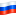 #ГотовКпобедам #Ермаковскийрайон #МЫПОМНИМ #МЫГОРДИМСЯ #МЫВМЕСТЕ #ЕрмаковскаяСЮТ